CONGRESS ONLINE APPLICATION FORM(Please mark the Congress you would like to participate in.)CONGRESS ONLINE APPLICATION FORM(Please mark the Congress you would like to participate in.)CONGRESS ONLINE APPLICATION FORM(Please mark the Congress you would like to participate in.)CONGRESS ONLINE APPLICATION FORM(Please mark the Congress you would like to participate in.)CONGRESS ONLINE APPLICATION FORM(Please mark the Congress you would like to participate in.)CONGRESS ONLINE APPLICATION FORM(Please mark the Congress you would like to participate in.)CONGRESS ONLINE APPLICATION FORM(Please mark the Congress you would like to participate in.)CONGRESS ONLINE APPLICATION FORM(Please mark the Congress you would like to participate in.)CONGRESS ONLINE APPLICATION FORM(Please mark the Congress you would like to participate in.)CONGRESS ONLINE APPLICATION FORM(Please mark the Congress you would like to participate in.)CONGRESS ONLINE APPLICATION FORM(Please mark the Congress you would like to participate in.)CONGRESS ONLINE APPLICATION FORM(Please mark the Congress you would like to participate in.)14. QPS 202014th International Congress on Quality in Healthcare, Accreditation and Patient SafetyDecember, 13-16, 2020www.qps-antalya.comSherwood Lara Hotels, Meeting Halls, Antalya, TURKEY(…….)14. QPS 202014th International Congress on Quality in Healthcare, Accreditation and Patient SafetyDecember, 13-16, 2020www.qps-antalya.comSherwood Lara Hotels, Meeting Halls, Antalya, TURKEY(…….)14. QPS 202014th International Congress on Quality in Healthcare, Accreditation and Patient SafetyDecember, 13-16, 2020www.qps-antalya.comSherwood Lara Hotels, Meeting Halls, Antalya, TURKEY(…….)14. QPS 202014th International Congress on Quality in Healthcare, Accreditation and Patient SafetyDecember, 13-16, 2020www.qps-antalya.comSherwood Lara Hotels, Meeting Halls, Antalya, TURKEY(…….)14. QPS 202014th International Congress on Quality in Healthcare, Accreditation and Patient SafetyDecember, 13-16, 2020www.qps-antalya.comSherwood Lara Hotels, Meeting Halls, Antalya, TURKEY(…….)11. HSYK 202011th International Health Care ManagementDecember 16-19, 2020www.hsyk-antalya.orgSherwood Lara Hotels, Meeting Halls, Antalya, TURKEY (…….)11. HSYK 202011th International Health Care ManagementDecember 16-19, 2020www.hsyk-antalya.orgSherwood Lara Hotels, Meeting Halls, Antalya, TURKEY (…….)11. HSYK 202011th International Health Care ManagementDecember 16-19, 2020www.hsyk-antalya.orgSherwood Lara Hotels, Meeting Halls, Antalya, TURKEY (…….)11. HSYK 202011th International Health Care ManagementDecember 16-19, 2020www.hsyk-antalya.orgSherwood Lara Hotels, Meeting Halls, Antalya, TURKEY (…….)11. HSYK 202011th International Health Care ManagementDecember 16-19, 2020www.hsyk-antalya.orgSherwood Lara Hotels, Meeting Halls, Antalya, TURKEY (…….)11. HSYK 202011th International Health Care ManagementDecember 16-19, 2020www.hsyk-antalya.orgSherwood Lara Hotels, Meeting Halls, Antalya, TURKEY (…….)IN-PERSON PARTICIPATION       (…..)ONLINE PARTICIPATION              (…..)IN-PERSON PARTICIPATION       (…..)ONLINE PARTICIPATION              (…..)IN-PERSON PARTICIPATION       (…..)ONLINE PARTICIPATION              (…..)IN-PERSON PARTICIPATION       (…..)ONLINE PARTICIPATION              (…..)IN-PERSON PARTICIPATION       (…..)ONLINE PARTICIPATION              (…..)IN-PERSON PARTICIPATION       (…..)ONLINE PARTICIPATION              (…..)IN-PERSON PARTICIPATION       (…..)ONLINE PARTICIPATION              (…..)IN-PERSON PARTICIPATION       (…..)ONLINE PARTICIPATION              (…..)IN-PERSON PARTICIPATION       (…..)ONLINE PARTICIPATION              (…..)IN-PERSON PARTICIPATION       (…..)ONLINE PARTICIPATION              (…..)IN-PERSON PARTICIPATION       (…..)ONLINE PARTICIPATION              (…..)PARTICIPANT INFORMATIONPARTICIPANT INFORMATIONPARTICIPANT INFORMATIONPARTICIPANT INFORMATIONPARTICIPANT INFORMATIONPARTICIPANT INFORMATIONPARTICIPANT INFORMATIONPARTICIPANT INFORMATIONPARTICIPANT INFORMATIONPARTICIPANT INFORMATIONPARTICIPANT INFORMATIONPARTICIPANT INFORMATIONName- Surname AffiliationAffiliationAffiliationInstitutionPhonePhonePhoneE-MailAddressAddressAddressAccompanying Person’sName-Surname-AgeAddressAddressAddressEDUCATION- REGISTRATION – Per PersonEDUCATION- REGISTRATION – Per PersonEDUCATION- REGISTRATION – Per PersonEDUCATION- REGISTRATION – Per PersonEDUCATION- REGISTRATION – Per PersonEDUCATION- REGISTRATION – Per PersonPrice per PersonPrice per PersonPrice per PersonPrice per PersonPrice per PersonPrice per PersonSingle Room                                                (3 Nights  Participation)Single Room                                                (3 Nights  Participation)Single Room                                                (3 Nights  Participation)Single Room                                                (3 Nights  Participation)Single Room                                                (3 Nights  Participation)Single Room                                                (3 Nights  Participation)600 EUROS600 EUROS600 EUROSTransfer Service Fee Transfer Service Fee Transfer Service Fee Double or Triple Room (Per Person)     (3 Nights  Participation)Double or Triple Room (Per Person)     (3 Nights  Participation)Double or Triple Room (Per Person)     (3 Nights  Participation)Double or Triple Room (Per Person)     (3 Nights  Participation)Double or Triple Room (Per Person)     (3 Nights  Participation)Double or Triple Room (Per Person)     (3 Nights  Participation)525 EUROS525 EUROS525 EUROS70 EUROS (…..)Transfer Service   (Airport–Hotel–Airport) (Transfer Service is provided by KIRAC TURİZM)70 EUROS (…..)Transfer Service   (Airport–Hotel–Airport) (Transfer Service is provided by KIRAC TURİZM)70 EUROS (…..)Transfer Service   (Airport–Hotel–Airport) (Transfer Service is provided by KIRAC TURİZM)Accompanying person                              (Participant without Education)Accompanying person                              (Participant without Education)Accompanying person                              (Participant without Education)Accompanying person                              (Participant without Education)Accompanying person                              (Participant without Education)Accompanying person                              (Participant without Education)350 EUROS350 EUROS350 EUROS70 EUROS (…..)Transfer Service   (Airport–Hotel–Airport) (Transfer Service is provided by KIRAC TURİZM)70 EUROS (…..)Transfer Service   (Airport–Hotel–Airport) (Transfer Service is provided by KIRAC TURİZM)70 EUROS (…..)Transfer Service   (Airport–Hotel–Airport) (Transfer Service is provided by KIRAC TURİZM)Participant without Accomodation (Participant without accommodation)Participant without Accomodation (Participant without accommodation)Participant without Accomodation (Participant without accommodation)Participant without Accomodation (Participant without accommodation)Participant without Accomodation (Participant without accommodation)Participant without Accomodation (Participant without accommodation)405 EUROS405 EUROS405 EUROS70 EUROS (…..)Transfer Service   (Airport–Hotel–Airport) (Transfer Service is provided by KIRAC TURİZM)70 EUROS (…..)Transfer Service   (Airport–Hotel–Airport) (Transfer Service is provided by KIRAC TURİZM)70 EUROS (…..)Transfer Service   (Airport–Hotel–Airport) (Transfer Service is provided by KIRAC TURİZM)Discount of student and  participant with paper                            Discount of student and  participant with paper                            Discount of student and  participant with paper                            Discount of student and  participant with paper                            Discount of student and  participant with paper                            Discount of student and  participant with paper                            15%15%15%70 EUROS (…..)Transfer Service   (Airport–Hotel–Airport) (Transfer Service is provided by KIRAC TURİZM)70 EUROS (…..)Transfer Service   (Airport–Hotel–Airport) (Transfer Service is provided by KIRAC TURİZM)70 EUROS (…..)Transfer Service   (Airport–Hotel–Airport) (Transfer Service is provided by KIRAC TURİZM)70 EUROS (…..)Transfer Service   (Airport–Hotel–Airport) (Transfer Service is provided by KIRAC TURİZM)70 EUROS (…..)Transfer Service   (Airport–Hotel–Airport) (Transfer Service is provided by KIRAC TURİZM)70 EUROS (…..)Transfer Service   (Airport–Hotel–Airport) (Transfer Service is provided by KIRAC TURİZM)Online Congress Participation; Online Participation includes the second  and the third days of the Congress. (2 full days)December 14-15  for QPSDecember 17-18  for HSYKOnline Congress Participation; Online Participation includes the second  and the third days of the Congress. (2 full days)December 14-15  for QPSDecember 17-18  for HSYKOnline Congress Participation; Online Participation includes the second  and the third days of the Congress. (2 full days)December 14-15  for QPSDecember 17-18  for HSYKPrice per Congress;150€ (…..)Price per Congress;150€ (…..)Price per Congress;150€ (…..)BANK INFORMATIONBANK INFORMATIONBANK INFORMATIONBANK INFORMATIONBANK INFORMATIONBANK INFORMATIONOnline Congress Participation; Online Participation includes the second  and the third days of the Congress. (2 full days)December 14-15  for QPSDecember 17-18  for HSYKOnline Congress Participation; Online Participation includes the second  and the third days of the Congress. (2 full days)December 14-15  for QPSDecember 17-18  for HSYKOnline Congress Participation; Online Participation includes the second  and the third days of the Congress. (2 full days)December 14-15  for QPSDecember 17-18  for HSYKPrice per Congress;150€ (…..)Price per Congress;150€ (…..)Price per Congress;150€ (…..)Account Name: DÜNYA KONGRE ORGANİZASYON                              TUR.EĞİTİM YAY. LTD. ŞTİ Bank Name      :  YAPI VE KREDİ BANKASI A.Ş.Branch              :  TUNALI HİLMİ ŞUBESİ (167 )Account No: TR83-0006-7010-0000-0054-3042-48SWIFT CODE    : YAPITRISXXXAccount Name: DÜNYA KONGRE ORGANİZASYON                              TUR.EĞİTİM YAY. LTD. ŞTİ Bank Name      :  YAPI VE KREDİ BANKASI A.Ş.Branch              :  TUNALI HİLMİ ŞUBESİ (167 )Account No: TR83-0006-7010-0000-0054-3042-48SWIFT CODE    : YAPITRISXXXAccount Name: DÜNYA KONGRE ORGANİZASYON                              TUR.EĞİTİM YAY. LTD. ŞTİ Bank Name      :  YAPI VE KREDİ BANKASI A.Ş.Branch              :  TUNALI HİLMİ ŞUBESİ (167 )Account No: TR83-0006-7010-0000-0054-3042-48SWIFT CODE    : YAPITRISXXXAccount Name: DÜNYA KONGRE ORGANİZASYON                              TUR.EĞİTİM YAY. LTD. ŞTİ Bank Name      :  YAPI VE KREDİ BANKASI A.Ş.Branch              :  TUNALI HİLMİ ŞUBESİ (167 )Account No: TR83-0006-7010-0000-0054-3042-48SWIFT CODE    : YAPITRISXXXAccount Name: DÜNYA KONGRE ORGANİZASYON                              TUR.EĞİTİM YAY. LTD. ŞTİ Bank Name      :  YAPI VE KREDİ BANKASI A.Ş.Branch              :  TUNALI HİLMİ ŞUBESİ (167 )Account No: TR83-0006-7010-0000-0054-3042-48SWIFT CODE    : YAPITRISXXXAccount Name: DÜNYA KONGRE ORGANİZASYON                              TUR.EĞİTİM YAY. LTD. ŞTİ Bank Name      :  YAPI VE KREDİ BANKASI A.Ş.Branch              :  TUNALI HİLMİ ŞUBESİ (167 )Account No: TR83-0006-7010-0000-0054-3042-48SWIFT CODE    : YAPITRISXXXPrice per Abstract; 2 Abstracts and 2 Posters can be presented at most.Price per Abstract; 2 Abstracts and 2 Posters can be presented at most.Price per Abstract; 2 Abstracts and 2 Posters can be presented at most.15€ (….)15€ (….)15€ (….)Account Name: DÜNYA KONGRE ORGANİZASYON                              TUR.EĞİTİM YAY. LTD. ŞTİ Bank Name      :  YAPI VE KREDİ BANKASI A.Ş.Branch              :  TUNALI HİLMİ ŞUBESİ (167 )Account No: TR83-0006-7010-0000-0054-3042-48SWIFT CODE    : YAPITRISXXXAccount Name: DÜNYA KONGRE ORGANİZASYON                              TUR.EĞİTİM YAY. LTD. ŞTİ Bank Name      :  YAPI VE KREDİ BANKASI A.Ş.Branch              :  TUNALI HİLMİ ŞUBESİ (167 )Account No: TR83-0006-7010-0000-0054-3042-48SWIFT CODE    : YAPITRISXXXAccount Name: DÜNYA KONGRE ORGANİZASYON                              TUR.EĞİTİM YAY. LTD. ŞTİ Bank Name      :  YAPI VE KREDİ BANKASI A.Ş.Branch              :  TUNALI HİLMİ ŞUBESİ (167 )Account No: TR83-0006-7010-0000-0054-3042-48SWIFT CODE    : YAPITRISXXXAccount Name: DÜNYA KONGRE ORGANİZASYON                              TUR.EĞİTİM YAY. LTD. ŞTİ Bank Name      :  YAPI VE KREDİ BANKASI A.Ş.Branch              :  TUNALI HİLMİ ŞUBESİ (167 )Account No: TR83-0006-7010-0000-0054-3042-48SWIFT CODE    : YAPITRISXXXAccount Name: DÜNYA KONGRE ORGANİZASYON                              TUR.EĞİTİM YAY. LTD. ŞTİ Bank Name      :  YAPI VE KREDİ BANKASI A.Ş.Branch              :  TUNALI HİLMİ ŞUBESİ (167 )Account No: TR83-0006-7010-0000-0054-3042-48SWIFT CODE    : YAPITRISXXXAccount Name: DÜNYA KONGRE ORGANİZASYON                              TUR.EĞİTİM YAY. LTD. ŞTİ Bank Name      :  YAPI VE KREDİ BANKASI A.Ş.Branch              :  TUNALI HİLMİ ŞUBESİ (167 )Account No: TR83-0006-7010-0000-0054-3042-48SWIFT CODE    : YAPITRISXXXAGREEMENT AND CONDITIONS OF WITHDRAWALAGREEMENT AND CONDITIONS OF WITHDRAWALAGREEMENT AND CONDITIONS OF WITHDRAWALAGREEMENT AND CONDITIONS OF WITHDRAWALAGREEMENT AND CONDITIONS OF WITHDRAWALAGREEMENT AND CONDITIONS OF WITHDRAWALAGREEMENT AND CONDITIONS OF WITHDRAWALAGREEMENT AND CONDITIONS OF WITHDRAWALAGREEMENT AND CONDITIONS OF WITHDRAWALAGREEMENT AND CONDITIONS OF WITHDRAWALAGREEMENT AND CONDITIONS OF WITHDRAWALAGREEMENT AND CONDITIONS OF WITHDRAWAL1. Each participant who wants to participate in the Online Congress must fill a seperate form.2. Within 7 Days After Uploading the Paper to the Website and Receiving the Approval of the Presentation It is required to deposit 150€ TL, which is the Online Participation Fee, and 15€ per abstract if they give a presentation, to the World Congress Organization Tour. Eğitim.Yay.Ltd.Şti. Account.3. World Congress Organizasyon Tur. Educate. Arrow. Ltd. Şti is Responsible for All Kinds of Participant Registration Processes Related to the Congress.4. Signed Registration Form Can be Canceled Within 7 Business Days. If online participation payment has been made, there is no refund.5. The Obligations of the Parties Will Continue In The Case Of Postponing The Congress Due To Force Majeure Conditions And Natural Disasters. Organization Firm has the right to change the Place / Date of the Congress and the prices in order to prevent any disturbance that may occur due to adverse conditions. 6. Academic courses other than the congress official meeting hours are not included in this fee and online registration.7. Other subjects that are not included in this Congress Online Registration Form are evaluated within the scope of Ethical Values. 1. Each participant who wants to participate in the Online Congress must fill a seperate form.2. Within 7 Days After Uploading the Paper to the Website and Receiving the Approval of the Presentation It is required to deposit 150€ TL, which is the Online Participation Fee, and 15€ per abstract if they give a presentation, to the World Congress Organization Tour. Eğitim.Yay.Ltd.Şti. Account.3. World Congress Organizasyon Tur. Educate. Arrow. Ltd. Şti is Responsible for All Kinds of Participant Registration Processes Related to the Congress.4. Signed Registration Form Can be Canceled Within 7 Business Days. If online participation payment has been made, there is no refund.5. The Obligations of the Parties Will Continue In The Case Of Postponing The Congress Due To Force Majeure Conditions And Natural Disasters. Organization Firm has the right to change the Place / Date of the Congress and the prices in order to prevent any disturbance that may occur due to adverse conditions. 6. Academic courses other than the congress official meeting hours are not included in this fee and online registration.7. Other subjects that are not included in this Congress Online Registration Form are evaluated within the scope of Ethical Values. 1. Each participant who wants to participate in the Online Congress must fill a seperate form.2. Within 7 Days After Uploading the Paper to the Website and Receiving the Approval of the Presentation It is required to deposit 150€ TL, which is the Online Participation Fee, and 15€ per abstract if they give a presentation, to the World Congress Organization Tour. Eğitim.Yay.Ltd.Şti. Account.3. World Congress Organizasyon Tur. Educate. Arrow. Ltd. Şti is Responsible for All Kinds of Participant Registration Processes Related to the Congress.4. Signed Registration Form Can be Canceled Within 7 Business Days. If online participation payment has been made, there is no refund.5. The Obligations of the Parties Will Continue In The Case Of Postponing The Congress Due To Force Majeure Conditions And Natural Disasters. Organization Firm has the right to change the Place / Date of the Congress and the prices in order to prevent any disturbance that may occur due to adverse conditions. 6. Academic courses other than the congress official meeting hours are not included in this fee and online registration.7. Other subjects that are not included in this Congress Online Registration Form are evaluated within the scope of Ethical Values. 1. Each participant who wants to participate in the Online Congress must fill a seperate form.2. Within 7 Days After Uploading the Paper to the Website and Receiving the Approval of the Presentation It is required to deposit 150€ TL, which is the Online Participation Fee, and 15€ per abstract if they give a presentation, to the World Congress Organization Tour. Eğitim.Yay.Ltd.Şti. Account.3. World Congress Organizasyon Tur. Educate. Arrow. Ltd. Şti is Responsible for All Kinds of Participant Registration Processes Related to the Congress.4. Signed Registration Form Can be Canceled Within 7 Business Days. If online participation payment has been made, there is no refund.5. The Obligations of the Parties Will Continue In The Case Of Postponing The Congress Due To Force Majeure Conditions And Natural Disasters. Organization Firm has the right to change the Place / Date of the Congress and the prices in order to prevent any disturbance that may occur due to adverse conditions. 6. Academic courses other than the congress official meeting hours are not included in this fee and online registration.7. Other subjects that are not included in this Congress Online Registration Form are evaluated within the scope of Ethical Values. 1. Each participant who wants to participate in the Online Congress must fill a seperate form.2. Within 7 Days After Uploading the Paper to the Website and Receiving the Approval of the Presentation It is required to deposit 150€ TL, which is the Online Participation Fee, and 15€ per abstract if they give a presentation, to the World Congress Organization Tour. Eğitim.Yay.Ltd.Şti. Account.3. World Congress Organizasyon Tur. Educate. Arrow. Ltd. Şti is Responsible for All Kinds of Participant Registration Processes Related to the Congress.4. Signed Registration Form Can be Canceled Within 7 Business Days. If online participation payment has been made, there is no refund.5. The Obligations of the Parties Will Continue In The Case Of Postponing The Congress Due To Force Majeure Conditions And Natural Disasters. Organization Firm has the right to change the Place / Date of the Congress and the prices in order to prevent any disturbance that may occur due to adverse conditions. 6. Academic courses other than the congress official meeting hours are not included in this fee and online registration.7. Other subjects that are not included in this Congress Online Registration Form are evaluated within the scope of Ethical Values. 1. Each participant who wants to participate in the Online Congress must fill a seperate form.2. Within 7 Days After Uploading the Paper to the Website and Receiving the Approval of the Presentation It is required to deposit 150€ TL, which is the Online Participation Fee, and 15€ per abstract if they give a presentation, to the World Congress Organization Tour. Eğitim.Yay.Ltd.Şti. Account.3. World Congress Organizasyon Tur. Educate. Arrow. Ltd. Şti is Responsible for All Kinds of Participant Registration Processes Related to the Congress.4. Signed Registration Form Can be Canceled Within 7 Business Days. If online participation payment has been made, there is no refund.5. The Obligations of the Parties Will Continue In The Case Of Postponing The Congress Due To Force Majeure Conditions And Natural Disasters. Organization Firm has the right to change the Place / Date of the Congress and the prices in order to prevent any disturbance that may occur due to adverse conditions. 6. Academic courses other than the congress official meeting hours are not included in this fee and online registration.7. Other subjects that are not included in this Congress Online Registration Form are evaluated within the scope of Ethical Values. 1. Each participant who wants to participate in the Online Congress must fill a seperate form.2. Within 7 Days After Uploading the Paper to the Website and Receiving the Approval of the Presentation It is required to deposit 150€ TL, which is the Online Participation Fee, and 15€ per abstract if they give a presentation, to the World Congress Organization Tour. Eğitim.Yay.Ltd.Şti. Account.3. World Congress Organizasyon Tur. Educate. Arrow. Ltd. Şti is Responsible for All Kinds of Participant Registration Processes Related to the Congress.4. Signed Registration Form Can be Canceled Within 7 Business Days. If online participation payment has been made, there is no refund.5. The Obligations of the Parties Will Continue In The Case Of Postponing The Congress Due To Force Majeure Conditions And Natural Disasters. Organization Firm has the right to change the Place / Date of the Congress and the prices in order to prevent any disturbance that may occur due to adverse conditions. 6. Academic courses other than the congress official meeting hours are not included in this fee and online registration.7. Other subjects that are not included in this Congress Online Registration Form are evaluated within the scope of Ethical Values. 1. Each participant who wants to participate in the Online Congress must fill a seperate form.2. Within 7 Days After Uploading the Paper to the Website and Receiving the Approval of the Presentation It is required to deposit 150€ TL, which is the Online Participation Fee, and 15€ per abstract if they give a presentation, to the World Congress Organization Tour. Eğitim.Yay.Ltd.Şti. Account.3. World Congress Organizasyon Tur. Educate. Arrow. Ltd. Şti is Responsible for All Kinds of Participant Registration Processes Related to the Congress.4. Signed Registration Form Can be Canceled Within 7 Business Days. If online participation payment has been made, there is no refund.5. The Obligations of the Parties Will Continue In The Case Of Postponing The Congress Due To Force Majeure Conditions And Natural Disasters. Organization Firm has the right to change the Place / Date of the Congress and the prices in order to prevent any disturbance that may occur due to adverse conditions. 6. Academic courses other than the congress official meeting hours are not included in this fee and online registration.7. Other subjects that are not included in this Congress Online Registration Form are evaluated within the scope of Ethical Values. 1. Each participant who wants to participate in the Online Congress must fill a seperate form.2. Within 7 Days After Uploading the Paper to the Website and Receiving the Approval of the Presentation It is required to deposit 150€ TL, which is the Online Participation Fee, and 15€ per abstract if they give a presentation, to the World Congress Organization Tour. Eğitim.Yay.Ltd.Şti. Account.3. World Congress Organizasyon Tur. Educate. Arrow. Ltd. Şti is Responsible for All Kinds of Participant Registration Processes Related to the Congress.4. Signed Registration Form Can be Canceled Within 7 Business Days. If online participation payment has been made, there is no refund.5. The Obligations of the Parties Will Continue In The Case Of Postponing The Congress Due To Force Majeure Conditions And Natural Disasters. Organization Firm has the right to change the Place / Date of the Congress and the prices in order to prevent any disturbance that may occur due to adverse conditions. 6. Academic courses other than the congress official meeting hours are not included in this fee and online registration.7. Other subjects that are not included in this Congress Online Registration Form are evaluated within the scope of Ethical Values. 1. Each participant who wants to participate in the Online Congress must fill a seperate form.2. Within 7 Days After Uploading the Paper to the Website and Receiving the Approval of the Presentation It is required to deposit 150€ TL, which is the Online Participation Fee, and 15€ per abstract if they give a presentation, to the World Congress Organization Tour. Eğitim.Yay.Ltd.Şti. Account.3. World Congress Organizasyon Tur. Educate. Arrow. Ltd. Şti is Responsible for All Kinds of Participant Registration Processes Related to the Congress.4. Signed Registration Form Can be Canceled Within 7 Business Days. If online participation payment has been made, there is no refund.5. The Obligations of the Parties Will Continue In The Case Of Postponing The Congress Due To Force Majeure Conditions And Natural Disasters. Organization Firm has the right to change the Place / Date of the Congress and the prices in order to prevent any disturbance that may occur due to adverse conditions. 6. Academic courses other than the congress official meeting hours are not included in this fee and online registration.7. Other subjects that are not included in this Congress Online Registration Form are evaluated within the scope of Ethical Values. 1. Each participant who wants to participate in the Online Congress must fill a seperate form.2. Within 7 Days After Uploading the Paper to the Website and Receiving the Approval of the Presentation It is required to deposit 150€ TL, which is the Online Participation Fee, and 15€ per abstract if they give a presentation, to the World Congress Organization Tour. Eğitim.Yay.Ltd.Şti. Account.3. World Congress Organizasyon Tur. Educate. Arrow. Ltd. Şti is Responsible for All Kinds of Participant Registration Processes Related to the Congress.4. Signed Registration Form Can be Canceled Within 7 Business Days. If online participation payment has been made, there is no refund.5. The Obligations of the Parties Will Continue In The Case Of Postponing The Congress Due To Force Majeure Conditions And Natural Disasters. Organization Firm has the right to change the Place / Date of the Congress and the prices in order to prevent any disturbance that may occur due to adverse conditions. 6. Academic courses other than the congress official meeting hours are not included in this fee and online registration.7. Other subjects that are not included in this Congress Online Registration Form are evaluated within the scope of Ethical Values. 1. Each participant who wants to participate in the Online Congress must fill a seperate form.2. Within 7 Days After Uploading the Paper to the Website and Receiving the Approval of the Presentation It is required to deposit 150€ TL, which is the Online Participation Fee, and 15€ per abstract if they give a presentation, to the World Congress Organization Tour. Eğitim.Yay.Ltd.Şti. Account.3. World Congress Organizasyon Tur. Educate. Arrow. Ltd. Şti is Responsible for All Kinds of Participant Registration Processes Related to the Congress.4. Signed Registration Form Can be Canceled Within 7 Business Days. If online participation payment has been made, there is no refund.5. The Obligations of the Parties Will Continue In The Case Of Postponing The Congress Due To Force Majeure Conditions And Natural Disasters. Organization Firm has the right to change the Place / Date of the Congress and the prices in order to prevent any disturbance that may occur due to adverse conditions. 6. Academic courses other than the congress official meeting hours are not included in this fee and online registration.7. Other subjects that are not included in this Congress Online Registration Form are evaluated within the scope of Ethical Values. ORGANIZATIONORGANIZATIONORGANIZATIONORGANIZATIONAPPROVALAPPROVALAPPROVALAPPROVALAPPROVALAPPROVALAPPROVALAPPROVALAPPROVAL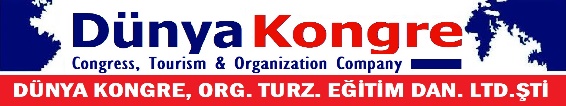 Kennedy Cad. No:23/9 K.Dere–/ANKARAKennedy Cad. No:23/9 K.Dere–/ANKARAKennedy Cad. No:23/9 K.Dere–/ANKARAKennedy Cad. No:23/9 K.Dere–/ANKARAI have read and accept the tern and conditions stated above. I hereby declare, that all information I have provided is correct. Name Surname      :Date & Signature   :I have read and accept the tern and conditions stated above. I hereby declare, that all information I have provided is correct. Name Surname      :Date & Signature   :I have read and accept the tern and conditions stated above. I hereby declare, that all information I have provided is correct. Name Surname      :Date & Signature   :I have read and accept the tern and conditions stated above. I hereby declare, that all information I have provided is correct. Name Surname      :Date & Signature   :I have read and accept the tern and conditions stated above. I hereby declare, that all information I have provided is correct. Name Surname      :Date & Signature   :I have read and accept the tern and conditions stated above. I hereby declare, that all information I have provided is correct. Name Surname      :Date & Signature   :I have read and accept the tern and conditions stated above. I hereby declare, that all information I have provided is correct. Name Surname      :Date & Signature   :I have read and accept the tern and conditions stated above. I hereby declare, that all information I have provided is correct. Name Surname      :Date & Signature   :I have read and accept the tern and conditions stated above. I hereby declare, that all information I have provided is correct. Name Surname      :Date & Signature   :Congress Secretary Congress Secretary RegistrationRegistrationRegistrationRegistrationRegistrationRegistrationmuzeyyen@dunyacongress.comdunyacongress@gmail.com (0507)291 5949 - (0312)467 1424muzeyyen@dunyacongress.comdunyacongress@gmail.com (0507)291 5949 - (0312)467 1424kayit@dunyacongress.comdunyacongress3@gmail.com (0545)231 3100 – (0312)419 8650kayit@dunyacongress.comdunyacongress3@gmail.com (0545)231 3100 – (0312)419 8650kayit@dunyacongress.comdunyacongress3@gmail.com (0545)231 3100 – (0312)419 8650kayit@dunyacongress.comdunyacongress3@gmail.com (0545)231 3100 – (0312)419 8650kayit@dunyacongress.comdunyacongress3@gmail.com (0545)231 3100 – (0312)419 8650kayit@dunyacongress.comdunyacongress3@gmail.com (0545)231 3100 – (0312)419 8650dunyacongress@gmail.com dunyacongress1@gmail.com(0542)419 8650 – (0312)467 14 24dunyacongress@gmail.com dunyacongress1@gmail.com(0542)419 8650 – (0312)467 14 24dunyacongress@gmail.com dunyacongress1@gmail.com(0542)419 8650 – (0312)467 14 24dunyacongress@gmail.com dunyacongress1@gmail.com(0542)419 8650 – (0312)467 14 24dunyacongress@gmail.com dunyacongress1@gmail.com(0542)419 8650 – (0312)467 14 24